ORTOFOTO – GOSPODARSKA ZONA SJEVER U LUDBREGU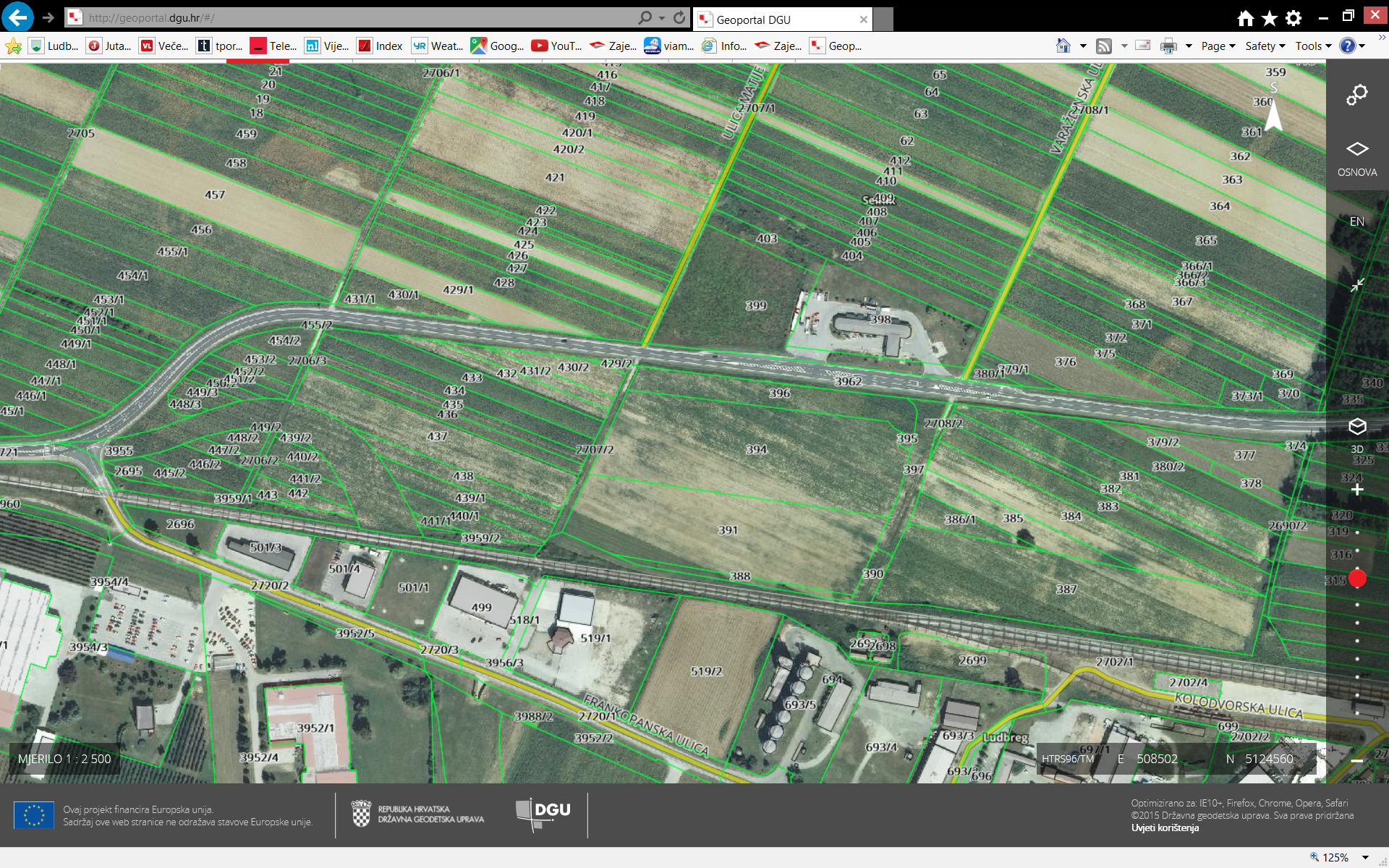 